Bookmarklet einrichtenWebseiten direkt aus dem Browser bearbeiten Das Bookmarklet ist ein Lesezeichen, welches mit seinen Funktionen dazu dient, schnell auf das Fernuni-Web zuzugreifen. Zur Einrichtung des Bookmarklets empfehlen wir den Browser Firefox. 
Bitte schalten Sie zunächst die Lesezeichen Symbolleiste Ihres Browsers ein!Lesezeichensymbolleiste mit rechter Maustaste in der Browserleiste aktivieren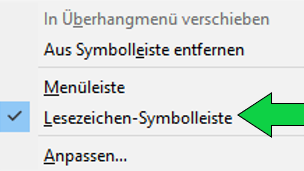 https://imperia.fernuni-hagen.de in der Adressleiste des Browsers eingeben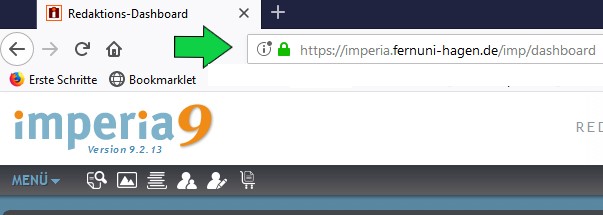 Durch Eingabe der URL: https://imperia.fernuni-hagen.de gelangen Sie, unter Eingabe Ihres Logins zum Redaktionsdashboard von IMPERIA. Unter „Benutzerkonto“ „Profil“ anwählen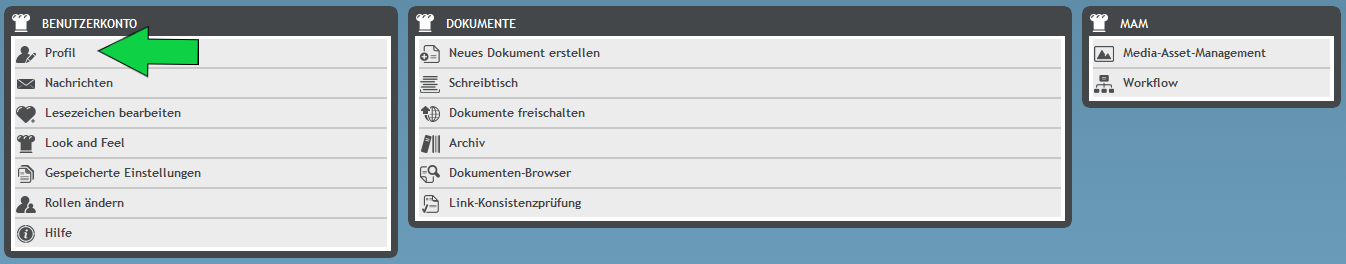 Durch Aktivieren von Profil erhalten Sie im unteren Bereich eine Auswahl. 
Dort ist das ONE_CLICK_EDIT BOOKMARKLET relevant!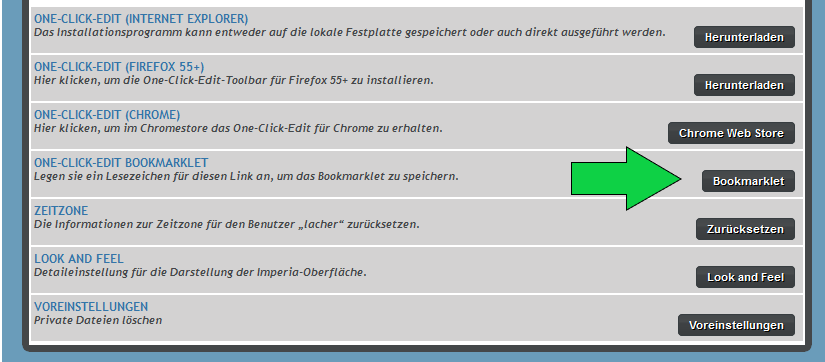 Das „BOOKMARKLET“ mit der Maus festhalten und per „Drag and Drop“ in die Lesezeichen-Symbolleiste ziehen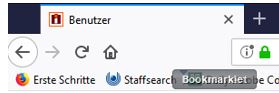 Durch Anklicken des „BOOKMARKLET“ in Ihrem Web erhalten Sie eine Funktionsleiste, mit der sie auf Ihre Webseiten zugreifen können! 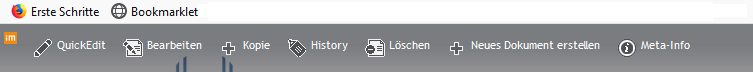 Kurzlegende zu Funktionen des ONE_CLICK_EDIT BOOKMARKLET​Im - zum Imperia DashboardQuick-Edit – ermöglicht den Schnellzugriff auf die zu bearbeitende WebseiteBearbeiten - bearbeiten in der Metaebene (ermöglicht z.B. Korrektur einer Datumsvergabe bei zeitgesteuerten aktuellen Meldungen)Kopie - legt eine Kopie des Dokumentes genau im gleichen Verzeichnis anHistory - dokumentiert, wer das Dokument bearbeitet hat.Löschen - löscht auf Live- und ProduktivsystemNeues Dokument erstellen - legt im Verzeichnis, auf dem man sich gerade befindet ein neues "Blanko" Dokument an.